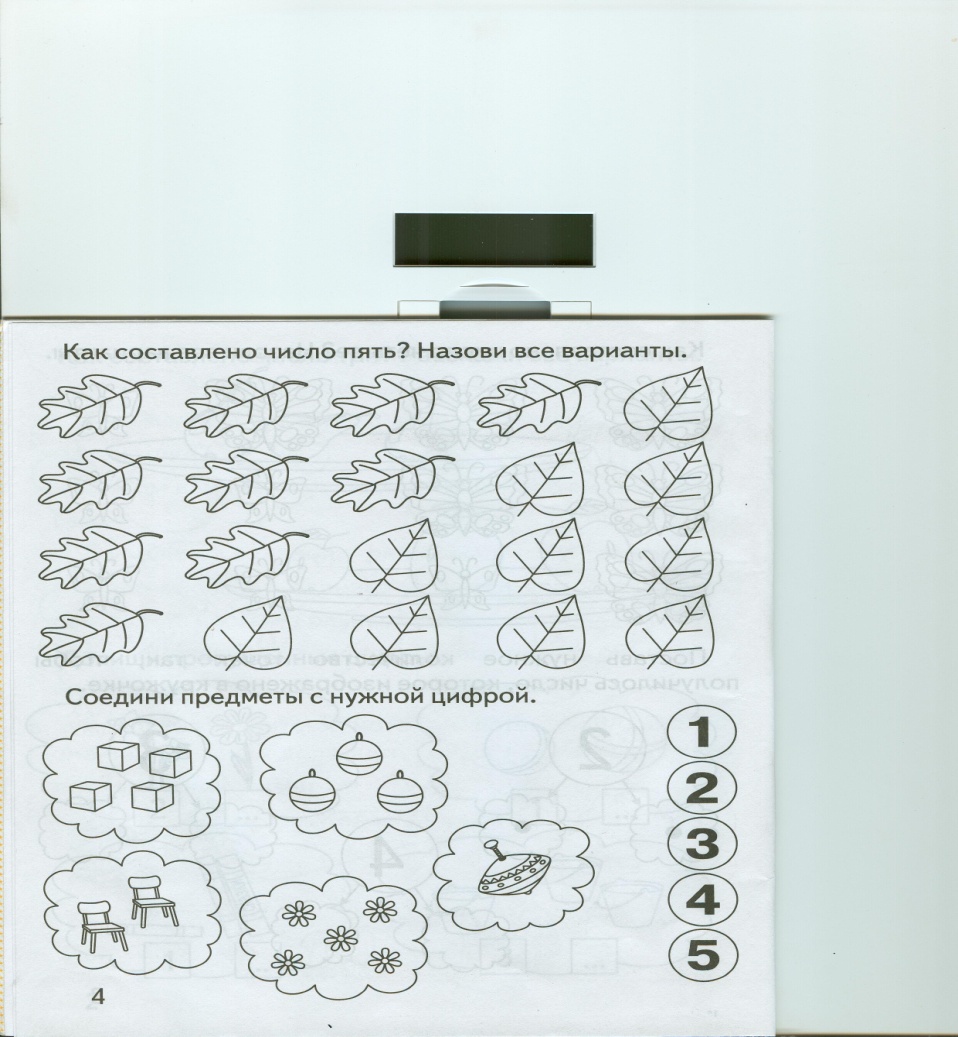 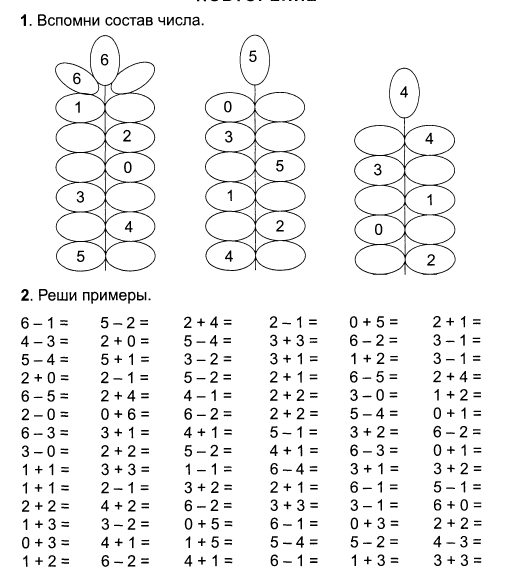 3 + 2 =          1 + 3 =          2 + 2 =5 – 3 =          3 – 2 =         1 – 1 =5 – 2 =          4 – 2 =        5 – 5 =3 – 1 =          4 – 0 =       3 + 2 =Обозначь количество предметов цифрами, сравни.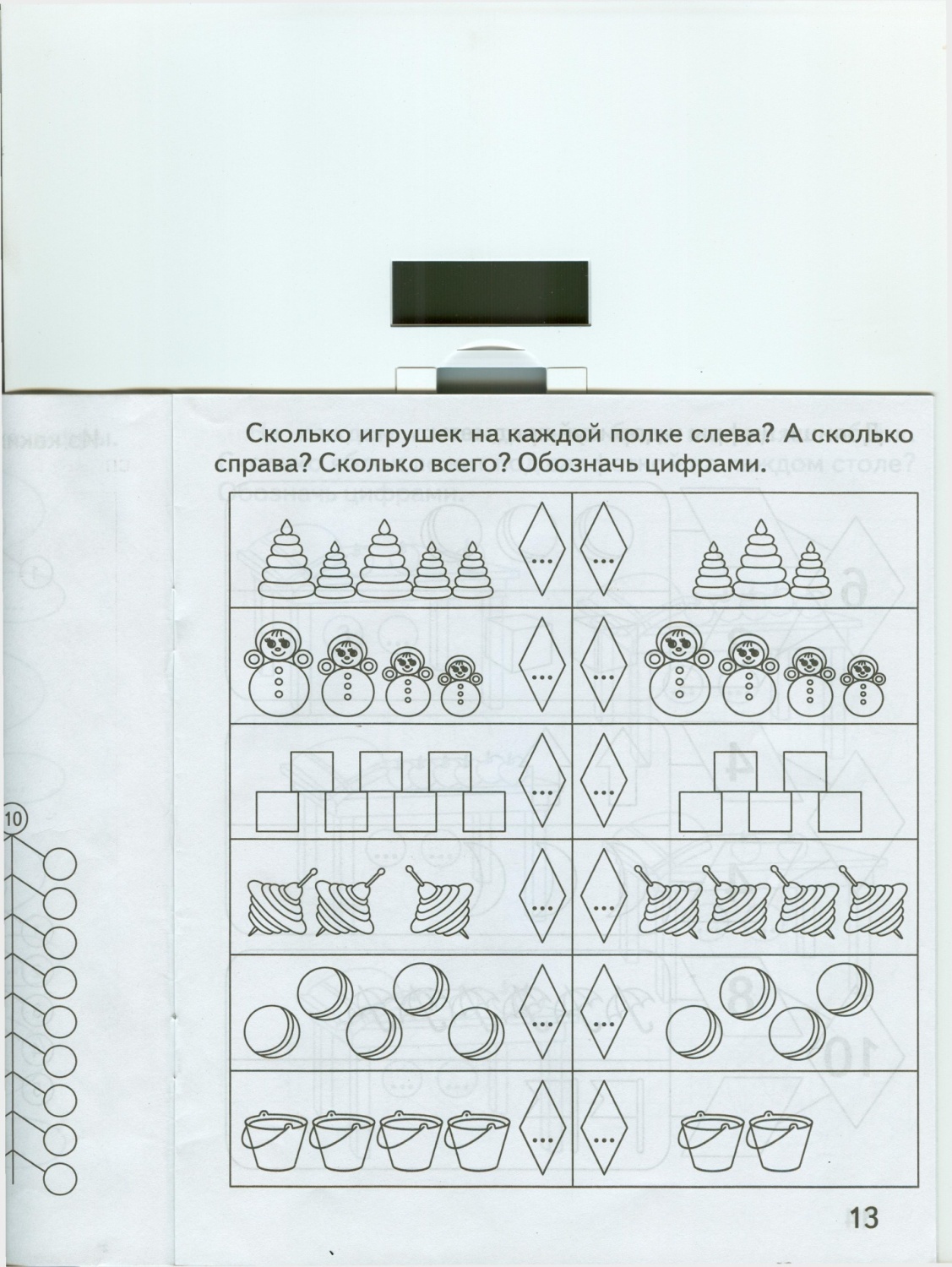 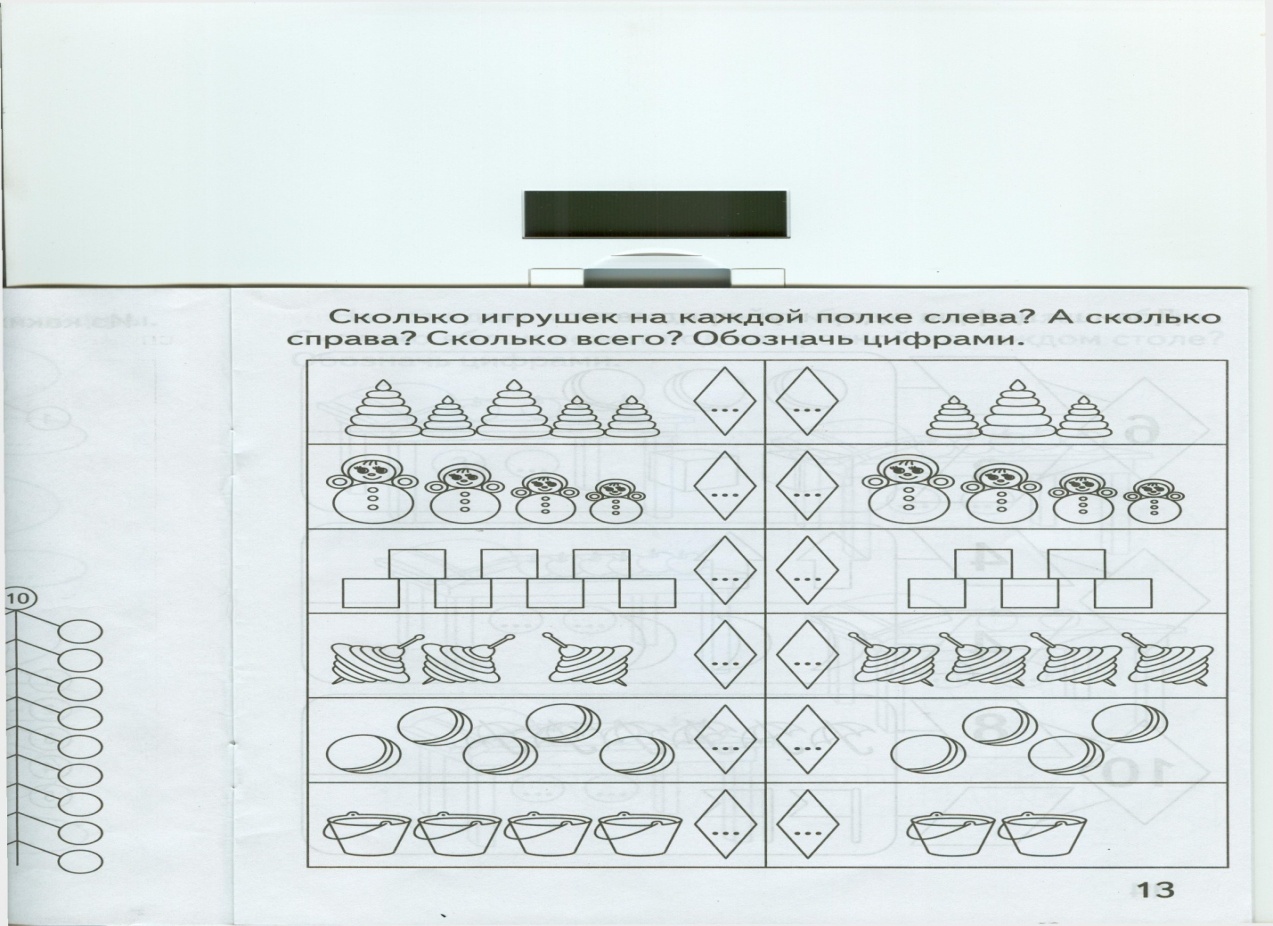 3 + 2 =          1 + 3 =          2 + 2 =5 – 3 =          3 – 2 =         1 – 1 =5 – 2 =          4 – 2 =        5 – 5 =3 – 1 =          4 – 0 =       3 + 2 =              Обозначь количество предметов цифрами, сравни.123454+1=512345